						Al Consiglio Direttivo della				Società Italiana di Scienze Sensoriali						Via Donizetti, 6						50144 FirenzeDOMANDA PER L’ISCRIZIONE ALLA SISS E IL RINNOVO DELL’ATTESTATO DI QUALITÀ E QUALIFICAZIONE PROFESSIONALE DEI SERVIZI PRESTATI COME SENSORY PROJECT MANAGER per l’anno 2022 Con la presente, il/la sottoscritto/a ..............................................................codice fiscale/PI......................................................................................affiliazione …………………………………………………………………………...DICHIARAdi voler partecipare alla vita associativa della Società Italiana di Scienze Sensoriali;di accettare pienamente e senza riserve lo Statuto, il Regolamento associativo e il Codice Deontologico.CHIEDEdi essere iscritto come socio ordinario all’associazione Società Italiana di Scienze Sensoriali per l’anno 2022 come:☐		nuovo socio 			☐ 	rinnovoimpegnandosi a regolarizzare l’iscrizione provvedendo al pagamento della quota annuale, fissata in euro 100.00, tramite bonifico presso la Banca Unicredit Banca di Roma - Ag. Firenze Redi - V.le Redi 41/L, IBAN IT 17 N 02008 02829 000400324336 intestato all’Associazione (Società Italiana di Scienze Sensoriali) entro il 31.1.2022; il rinnovo dell’attestato di qualità per il 2022 di:☐	SENSORY PROJECT MANAGER   ☐	SENSORY PROJECT MANAGER JUNIOR (barrare l’opzione di interesse)impegnandosi a curare la propria preparazione professionale aggiornando costantemente le proprie competenze;Allega il modulo per il rinnovo dell’attestato per l’accertamento del rispetto dei requisiti di ammissione definiti dal Regolamento e rilascia altresì l’autorizzazione al trattamento dei dati personali.Data 									In FedeDATI PER intestazione delle RICEVUTE DI PAGAMENTO:Per facilitare e rendere più veloci le operazioni amministrative si prega di specificare i seguenti dati per l’intestazione della ricevuta di pagamento [SOLO se diversi da quelli indicati a pag. 3]:Nome ……………………………………………… Cognome …………………………………………….Ente/Azienda …………………………………………………………………………………………………Partita IVA ……………………………………………………………………………………………………..Indirizzo …………………………………………………………………………………… CAP……………. Città ……………………………………………………………………………………………………………….Luogo e dataMODULO PER IL RINNOVO DELL’ATTESTATO DI QUALITÀ per l’anno 2022 di:☐	SENSORY PROJECT MANAGER   ☐	SENSORY PROJECT MANAGER JUNIOR (barrare l’opzione di interesse)Si rimanda al Regolamento della Società Italiana di Scienze Sensoriali per la definizione dei requisiti di ammissione e aggiornamento richiesti per il rinnovo dell’attestazione di qualità.Alla domanda dovranno essere allegati attestati di partecipazione e altri documenti utili a comprovare lo svolgimento delle attività di formazione e aggiornamento professionale.Partecipazione a corsi e convegni (vedi Regolamento):*  Si raccomanda di specificare se la partecipazione a un convegno o workshop è stata in qualità di relatore; relatore su invito; autore corrispondente di un poster; partecipante; nel caso di un corso, se docente o partecipante.Pubblicazioni (vedi Regolamento)ALLEGATINOTE:FirmaINFORMAZIONI DA FORNIRE ALL'INTERESSATO/A - DATI RACCOLTI PRESSO L'INTERESSATO/A(ex art. 13 GDPR 2016/679)TRATTAMENTO: GE02 - Gestione SociGentile Interessato/a,di seguito le forniamo alcune informazioni che è necessario portare alla sua conoscenza, non solo per ottemperare agli obblighi di legge, ma anche perché la trasparenza e la correttezza nei confronti degli interessati è parte fondante della nostra attività.I suoi dati personali sono raccolti e trattati per le finalità riportate di seguito insieme alla base giuridica di riferimento:Oltre a queste informazioni, per garantirle un trattamento dei suoi dati il più corretto e trasparente possibile, deve essere a conoscenza del fatto che:La durata del trattamento è determinata come segue: I dati sono mantenuti per 10 anni relativamente alle prescrizioni in materia di tenuta dei documenti contabili/fiscali, successivamente vengono archiviati per fini di ricerca statistica e anonimizzati quando possibile.ha il diritto di chiedere al titolare del trattamento l'accesso ai suoi dati personali e la rettifica o la cancellazione degli stessi o la limitazione del trattamento che la riguarda o di opporsi al loro trattamentose ha fornito il consenso per una o più specifiche finalità, ha il diritto di revocare tale consenso in qualsiasi momentoha il diritto di proporre reclamo alla seguente Autorità di Controllo: Garante per la protezione dei dati personaliFirenze, 24/07/2018Il Titolare del Trattamento Società Italiana di Scienze Sensoriali   dichiarazione di consenso1. INFORMAZIONI PERSONALINome e cognomeResidente a Sostituire con via, numero civico, codice postale, città, paese Tel.       Cell.E-mail Luogo di nascita  Data di nascita ProfessioneAzienda/Ente/Università2. ATTIVITA’ DI FORMAZIONE E AGGIORNAMENTO PROFESSIONALE SVOLTA NELL’ANNO 2021Data (da/a)Descrizione dell’attività di formazione/aggiornamento in ambito sensorialePartecipazione in qualità di*:Nome e indirizzo dell’ente erogatoreData di pubblicazioneTitoloRiferimenti bibliograficiElenco dei documenti allegati alla domanda Il Titolare del Trattamento dei suoi dati personali è Società Italiana di Scienze Sensoriali, responsabile nei suoi confronti del legittimo e corretto uso dei suoi dati personali e che potrà contattare per qualsiasi informazione o richiesta ai seguenti recapiti:Il Titolare del Trattamento dei suoi dati personali è Società Italiana di Scienze Sensoriali, responsabile nei suoi confronti del legittimo e corretto uso dei suoi dati personali e che potrà contattare per qualsiasi informazione o richiesta ai seguenti recapiti:Titolare del Trattamento: Società Italiana di Scienze SensorialiSede: Via Donizetti, 6 - 50144 Firenze FI, ITContatti e recapiti:Titolare del Trattamento: Società Italiana di Scienze SensorialiSede: Via Donizetti, 6 - 50144 Firenze FI, ITContatti e recapiti:E-mailsportello@scienzesensoriali.it; segreteria@scienzesensoriali.it FinalitàDati trattatiBase GiuridicaArchiviazioni nel pubblico interesse o a fini statisticiCurriculum; Codice fiscale ed altri numeri di identificazione personale; Nominativo, indirizzo o altri elementi di identificazione personale; Dati di contatto (numero di telefono, e-mail, ecc.)Il trattamento è necessario per il perseguimento del legittimo interesse del titolare del trattamento o di terzi - Norma Unione Europea (GDPR 2016/679)Informazione per via telematicaNominativo, indirizzo o altri elementi di identificazione personale; Dati di contatto (numero di telefono, e-mail, ecc.)L'interessato deve esprimere il consenso al trattamento dei propri dati personali per la specifica finalità - Norma Unione Europea (GDPR 2016/679)Registrazione e iscrizione dei soci alle attività associativeCurriculum; Codice fiscale ed altri numeri di identificazione personale; Nominativo, indirizzo o altri elementi di identificazione personale; Dati di contatto (numero di telefono, e-mail, ecc.)L'interessato deve esprimere il consenso al trattamento dei propri dati personali per la specifica finalità - Norma Unione Europea (GDPR 2016/679)Il trattamento dei suoi dati è basato su interessi legittimi del titolare del trattamento riconosciuti dalla norma, in particolare:Il trattamento dei suoi dati è basato su interessi legittimi del titolare del trattamento riconosciuti dalla norma, in particolare:FinalitàLegittimo Interesse del TitolareArchiviazioni nel pubblico interesse, di ricerca scientifica o storica o a fini statisticiArchiviazione a fini statisticiI suoi dati potranno essere inviati ai destinatari o alle categorie di destinatari riportati di seguito:Categorie di destinatari: Consulenti e liberi professionisti in forma singola o associata che collaborano con l’associazione ai fini dell’espletamento di procedure amministrativo/contabili e nella gestione della comunicazioneRicevuta, letta e compresa l’informativa relativa all’utilizzo dei miei dati personali (di cui all’art. 13 del Regolamento Europeo 2016/679), da parte del Titolare del Trattamento Società Italiana di Scienze Sensoriali secondo le finalità riportate di seguito:Archiviazioni nel pubblico interesse o a fini statistici; Informazione per via telematica; Registrazione e iscrizione dei soci alle attività associativePreso atto che il trattamento dei miei dati personali è necessario:- per il perseguimento del legittimo interesse del titolare del trattamento o di terzirelativamente alle finalità di seguito riportate, per le quali non è richiesto il mio consenso:Archiviazioni nel pubblico interesse o a fini statisticiPreso atto del mio diritto di revocare il consenso in qualsiasi momento, consento al trattamento dei miei dati personali da parte dei Titolari, per le finalità sotto riportate (art. 7 Regolamento 2016/679).Preso atto del mio diritto di revocare il consenso in qualsiasi momento, consento al trattamento dei miei dati personali da parte dei Titolari, per le finalità sotto riportate (art. 7 Regolamento 2016/679).Preso atto del mio diritto di revocare il consenso in qualsiasi momento, consento al trattamento dei miei dati personali da parte dei Titolari, per le finalità sotto riportate (art. 7 Regolamento 2016/679).Preso atto del mio diritto di revocare il consenso in qualsiasi momento, consento al trattamento dei miei dati personali da parte dei Titolari, per le finalità sotto riportate (art. 7 Regolamento 2016/679).Preso atto del mio diritto di revocare il consenso in qualsiasi momento, consento al trattamento dei miei dati personali da parte dei Titolari, per le finalità sotto riportate (art. 7 Regolamento 2016/679).Preso atto del mio diritto di revocare il consenso in qualsiasi momento, consento al trattamento dei miei dati personali da parte dei Titolari, per le finalità sotto riportate (art. 7 Regolamento 2016/679).Preso atto del mio diritto di revocare il consenso in qualsiasi momento, consento al trattamento dei miei dati personali da parte dei Titolari, per le finalità sotto riportate (art. 7 Regolamento 2016/679).Preso atto del mio diritto di revocare il consenso in qualsiasi momento, consento al trattamento dei miei dati personali da parte dei Titolari, per le finalità sotto riportate (art. 7 Regolamento 2016/679).Preso atto del mio diritto di revocare il consenso in qualsiasi momento, consento al trattamento dei miei dati personali da parte dei Titolari, per le finalità sotto riportate (art. 7 Regolamento 2016/679).Preso atto del mio diritto di revocare il consenso in qualsiasi momento, consento al trattamento dei miei dati personali da parte dei Titolari, per le finalità sotto riportate (art. 7 Regolamento 2016/679).Preso atto del mio diritto di revocare il consenso in qualsiasi momento, consento al trattamento dei miei dati personali da parte dei Titolari, per le finalità sotto riportate (art. 7 Regolamento 2016/679).Preso atto del mio diritto di revocare il consenso in qualsiasi momento, consento al trattamento dei miei dati personali da parte dei Titolari, per le finalità sotto riportate (art. 7 Regolamento 2016/679).In relazione al trattamento dei miei dati personali, relativamente alla seguente finalità:Informazione per via telematicaIn relazione al trattamento dei miei dati personali, relativamente alla seguente finalità:Informazione per via telematicaIn relazione al trattamento dei miei dati personali, relativamente alla seguente finalità:Informazione per via telematicaIn relazione al trattamento dei miei dati personali, relativamente alla seguente finalità:Informazione per via telematicaIn relazione al trattamento dei miei dati personali, relativamente alla seguente finalità:Informazione per via telematicaIn relazione al trattamento dei miei dati personali, relativamente alla seguente finalità:Informazione per via telematicaIn relazione al trattamento dei miei dati personali, relativamente alla seguente finalità:Informazione per via telematicaIn relazione al trattamento dei miei dati personali, relativamente alla seguente finalità:Informazione per via telematicaIn relazione al trattamento dei miei dati personali, relativamente alla seguente finalità:Informazione per via telematicaIn relazione al trattamento dei miei dati personali, relativamente alla seguente finalità:Informazione per via telematicaIn relazione al trattamento dei miei dati personali, relativamente alla seguente finalità:Informazione per via telematicaIn relazione al trattamento dei miei dati personali, relativamente alla seguente finalità:Informazione per via telematica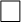 CONSENTONON CONSENTOCONSENTONON CONSENTOLocalità e Data ___________________Località e Data ___________________Località e Data ___________________Località e Data ___________________Località e Data ___________________Firma ________________________Firma ________________________Firma ________________________Firma ________________________Firma ________________________Sono a conoscenza del fatto che in assenza del consenso le conseguenze sono le seguenti:L'utente non potrà essere contattato attraverso canali telematici diretti ma dovrà informarsi solo tramite il sito istituzionale o supporti cartacei in sedeSono a conoscenza del fatto che in assenza del consenso le conseguenze sono le seguenti:L'utente non potrà essere contattato attraverso canali telematici diretti ma dovrà informarsi solo tramite il sito istituzionale o supporti cartacei in sedeSono a conoscenza del fatto che in assenza del consenso le conseguenze sono le seguenti:L'utente non potrà essere contattato attraverso canali telematici diretti ma dovrà informarsi solo tramite il sito istituzionale o supporti cartacei in sedeSono a conoscenza del fatto che in assenza del consenso le conseguenze sono le seguenti:L'utente non potrà essere contattato attraverso canali telematici diretti ma dovrà informarsi solo tramite il sito istituzionale o supporti cartacei in sedeSono a conoscenza del fatto che in assenza del consenso le conseguenze sono le seguenti:L'utente non potrà essere contattato attraverso canali telematici diretti ma dovrà informarsi solo tramite il sito istituzionale o supporti cartacei in sedeSono a conoscenza del fatto che in assenza del consenso le conseguenze sono le seguenti:L'utente non potrà essere contattato attraverso canali telematici diretti ma dovrà informarsi solo tramite il sito istituzionale o supporti cartacei in sedeSono a conoscenza del fatto che in assenza del consenso le conseguenze sono le seguenti:L'utente non potrà essere contattato attraverso canali telematici diretti ma dovrà informarsi solo tramite il sito istituzionale o supporti cartacei in sedeSono a conoscenza del fatto che in assenza del consenso le conseguenze sono le seguenti:L'utente non potrà essere contattato attraverso canali telematici diretti ma dovrà informarsi solo tramite il sito istituzionale o supporti cartacei in sedeSono a conoscenza del fatto che in assenza del consenso le conseguenze sono le seguenti:L'utente non potrà essere contattato attraverso canali telematici diretti ma dovrà informarsi solo tramite il sito istituzionale o supporti cartacei in sedeSono a conoscenza del fatto che in assenza del consenso le conseguenze sono le seguenti:L'utente non potrà essere contattato attraverso canali telematici diretti ma dovrà informarsi solo tramite il sito istituzionale o supporti cartacei in sedeSono a conoscenza del fatto che in assenza del consenso le conseguenze sono le seguenti:L'utente non potrà essere contattato attraverso canali telematici diretti ma dovrà informarsi solo tramite il sito istituzionale o supporti cartacei in sedeSono a conoscenza del fatto che in assenza del consenso le conseguenze sono le seguenti:L'utente non potrà essere contattato attraverso canali telematici diretti ma dovrà informarsi solo tramite il sito istituzionale o supporti cartacei in sedeIn relazione al trattamento dei miei dati personali, relativamente alla seguente finalità:Registrazione e iscrizione dei soci alle attività associativeIn relazione al trattamento dei miei dati personali, relativamente alla seguente finalità:Registrazione e iscrizione dei soci alle attività associativeIn relazione al trattamento dei miei dati personali, relativamente alla seguente finalità:Registrazione e iscrizione dei soci alle attività associativeIn relazione al trattamento dei miei dati personali, relativamente alla seguente finalità:Registrazione e iscrizione dei soci alle attività associativeIn relazione al trattamento dei miei dati personali, relativamente alla seguente finalità:Registrazione e iscrizione dei soci alle attività associativeIn relazione al trattamento dei miei dati personali, relativamente alla seguente finalità:Registrazione e iscrizione dei soci alle attività associativeIn relazione al trattamento dei miei dati personali, relativamente alla seguente finalità:Registrazione e iscrizione dei soci alle attività associativeIn relazione al trattamento dei miei dati personali, relativamente alla seguente finalità:Registrazione e iscrizione dei soci alle attività associativeIn relazione al trattamento dei miei dati personali, relativamente alla seguente finalità:Registrazione e iscrizione dei soci alle attività associativeIn relazione al trattamento dei miei dati personali, relativamente alla seguente finalità:Registrazione e iscrizione dei soci alle attività associativeIn relazione al trattamento dei miei dati personali, relativamente alla seguente finalità:Registrazione e iscrizione dei soci alle attività associativeIn relazione al trattamento dei miei dati personali, relativamente alla seguente finalità:Registrazione e iscrizione dei soci alle attività associativeCONSENTONON CONSENTOCONSENTONON CONSENTOLocalità e Data ___________________Località e Data ___________________Località e Data ___________________Località e Data ___________________Località e Data ___________________Firma ________________________Firma ________________________Firma ________________________Firma ________________________Firma ________________________Sono a conoscenza del fatto che in assenza del consenso le conseguenze sono le seguenti:La persona non potrà essere iscritta come socio e godere delle attività associativeSono a conoscenza del fatto che in assenza del consenso le conseguenze sono le seguenti:La persona non potrà essere iscritta come socio e godere delle attività associativeSono a conoscenza del fatto che in assenza del consenso le conseguenze sono le seguenti:La persona non potrà essere iscritta come socio e godere delle attività associativeSono a conoscenza del fatto che in assenza del consenso le conseguenze sono le seguenti:La persona non potrà essere iscritta come socio e godere delle attività associativeSono a conoscenza del fatto che in assenza del consenso le conseguenze sono le seguenti:La persona non potrà essere iscritta come socio e godere delle attività associativeSono a conoscenza del fatto che in assenza del consenso le conseguenze sono le seguenti:La persona non potrà essere iscritta come socio e godere delle attività associativeSono a conoscenza del fatto che in assenza del consenso le conseguenze sono le seguenti:La persona non potrà essere iscritta come socio e godere delle attività associativeSono a conoscenza del fatto che in assenza del consenso le conseguenze sono le seguenti:La persona non potrà essere iscritta come socio e godere delle attività associativeSono a conoscenza del fatto che in assenza del consenso le conseguenze sono le seguenti:La persona non potrà essere iscritta come socio e godere delle attività associativeSono a conoscenza del fatto che in assenza del consenso le conseguenze sono le seguenti:La persona non potrà essere iscritta come socio e godere delle attività associativeSono a conoscenza del fatto che in assenza del consenso le conseguenze sono le seguenti:La persona non potrà essere iscritta come socio e godere delle attività associativeSono a conoscenza del fatto che in assenza del consenso le conseguenze sono le seguenti:La persona non potrà essere iscritta come socio e godere delle attività associative